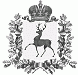 ПОСЕЛКОВЫЙ СОВЕТРАБОЧЕГО ПОСЁЛКА ШАРАНГАШАРАНГСКОГО МУНИЦИПАЛЬНОГО РАЙОНАНИЖЕГОРОДСКОЙ ОБЛАСТИРЕШЕНИЕот 09.10.2018							N30О внесении изменений  в решение поселкового Совета рабочего поселка Шаранга Шарангского муниципального района Нижегородской области от 19.12.2017 года №48 «О бюджете поселения на 2018 год»В соответствии с Уставом рабочего поселка Шаранга Шарангского муниципального района Нижегородской области,  поселковый Совет рабочего посёлка Шаранга Шарангского муниципального района Нижегородской области РЕШИЛ:         1.Внести в решение поселкового Совета рабочего поселка Шаранга Шарангского муниципального района Нижегородской области от 19.12.2017 года №48 «О бюджете поселения на 2018 год» следующие изменения :1.1. «Статью 1 изложить в следующей редакции :Статья 1.  Утвердить основные характеристики бюджета поселения на 2018 год:      1) Общий объем доходов в сумме 38025,1 тыс.руб.      2) Общий объем расходов в сумме 39705,7 тыс.руб.      3) Размер дефицита в сумме  1680,6 тыс.руб.1.2. Приложения 3-7 изложить в новой редакции согласно приложению.  2. Решение вступает в силу со дня его подписания.Глава местного самоуправления                                                    М.В.МихееваПриложение к  решению поселкового Совета рабочего посёлка Шаранга Шарангского муниципального районаНижегородской областиот 09.10.2018 №30«Приложение №3к  решению поселкового Совета рабочего посёлка Шаранга Шарангского муниципального районаНижегородской области«О бюджете поселения на 2018 год»от 19.12.2017 №48Поступление доходов по группам, подгруппам и статьямбюджетной классификации на 2018 год                                                                                                                                               тыс. руб.Приложение №4к  решению поселкового Совета рабочего посёлка Шаранга Шарангского муниципального районаНижегородской области«О бюджете поселения на 2018 год»от 19.12.2017 №48Источники финансирования дефицита бюджета поселенияна 2018 годтыс.руб.Приложение №5к  решению поселкового Совета рабочего посёлка Шаранга Шарангского муниципального районаНижегородской области«О бюджете поселения на 2018 год»от 19.12.2017 №48Распределение бюджетных ассигнований по целевым статьям (муниципальным программам и непрограммным направлениям деятельности), группам видов расходов классификации расходов бюджета                                          на 2018 год(тыс. рублей)Приложение №6к  решению поселкового Совета рабочего посёлка Шаранга Шарангского муниципального районаНижегородской области«О бюджете поселения на 2018 год»от 19.12.2017 №48Ведомственная структура расходов бюджета поселения на 2018 годПриложение №7к  решению поселкового Совета рабочего посёлка Шаранга Шарангского муниципального районаНижегородской области«О бюджете поселения на 2018 год»от 19.12.2017 №48Распределение бюджетных ассигнований по разделам, подразделам, группам видов расходов классификации расходов бюджета поселения на 2018 годКод бюджетной классификации Российской ФедерацииНаименование доходовСумма100000000000000001. Налоговые и неналоговые доходы14508,5101000000000000001.1. Налоги на прибыль, доходы6657,9101020000100001101.1.1. Налог на доходы физических лиц6657,9101020100100001101.1.1.1. Налог на доходы физических лиц с доходов, источником которых является налоговый агент, за исключением доходов, в отношении которых исчисление и уплата налога осуществляется в соответствии со статьями 227,227.1 и 228 Налогового кодекса Российской Федерации6601,6101020200100001101.1.1.2. Налог на доходы физических лиц с доходов, полученных от осуществления деятельности физическими лицами, зарегистрированными в качестве индивидуальных предпринимателей, нотариусов, занимающихся частной практикой, адвокатов, учредивших адвокатские кабинеты, и других лиц, занимающихся частной практикой в соответствии со статьей 227 Налогового кодекса Российской Федерации23,0101020300100001101.1.1.3. Налог на доходы физических лиц с доходов, полученных физическими лицами в соответствии со статьей 228 Налогового кодекса Российской Федерации33,3103000000000000001.2. Налоги на товары (работы, услуги), реализуемые на территории Российской Федерации1805,3103020000100001101.2.1. Акцизы по подакцизным товарам (продукции), производимым на территории Российской Федерации1805,3103022300100001101.2.1.1.Доходы от уплаты акцизов на дизельное топливо, подлежащие распределению  между бюджетами  субъектов Российской Федерации и местными бюджетами с учетом установленных дифференцированных нормативов отчислений в местные бюджеты  733,0103022400100001101.2.1.2.Доходы от уплаты акцизов на моторные масла для дизельных и (или) карбюраторных (инжекторных) двигателей, подлежащие распределению между бюджетами субъектов Российской Федерации и местными бюджетами с учетом установленных дифференцированных нормативов отчислений в местные бюджеты7,2103022500100001101.2.1.3.Доходы от уплаты акцизов на автомобильный бензин, подлежащие распределению между бюджетами  субъектов Российской Федерации и местными бюджетами с учетом установленных дифференцированных нормативов отчислений в местные бюджеты1207,7103022600100001101.2.1.4.Доходы от уплаты акцизов на прямогонный бензин,  подлежащие распределению между бюджетами  субъектов Российской Федерации и местными бюджетами с учетом установленных дифференцированных нормативов отчислений в местные бюджеты-142,6105000000000000001.3. Налоги на совокупный доход28,1105030100100001101.3.1. Единый сельскохозяйственный налог      28,1106000000000000001.4. Налоги на имущество4914,1106010301300001101.4.1. Налог на имущество физических лиц, взимаемый по ставкам, применяемым к объектам налогообложения, расположенным в границах городских поселений       978,7106060000000001101.4.2. Земельный налог3935,4106060300000001101.4.2.1. Земельный налог с организаций    2047,4106060331300001101.4.2.1.1. Земельный налог с организаций, обладающих земельным участком, расположенным в границах городских поселений    2047,4106060400000001101.4.2.2.  Земельный налог  с физических лиц1888,0106060431300001101.4.2.2.1. Земельный налог с физических лиц, обладающих земельным участком, расположенным в границах городских поселений1888,0111000000000000001.5. Доходы от использования имущества, находящегося в государственной и муниципальной собственности      850,1111050000000001201.5.1. Доходы, получаемые в виде арендной либо иной платы за передачу в возмездное пользование государственного и муниципального имущества (за исключением имущества бюджетных и автономных учреждений, а также имущества государственных и муниципальных унитарных предприятий, в том числе казенных)  850,1111050131300001201.5.1.1. Доходы, получаемые в виде арендной платы за земельные участки, государственная собственность на которые не разграничена и которые расположены в границах городских поселений, а также средства от продажи права на заключение договоров аренды указанных земельных участков  819,0111050351300001201.5.1.2. Доходы от сдачи в аренду имущества, находящегося в оперативном управлении органов управления городских поселений и созданных ими учреждений (за исключением имущества муниципальных бюджетных и  автономных учреждений)   31,1114000000000000001.6. Доходы от продажи материальных и нематериальных активов       78,0114060000000004301.6.1. Доходы от продажи земельных участков, находящихся в государственной и муниципальной собственности (за исключением земельных участков бюджетных и  автономных учреждений)       78,0114060131300004301.6.1.1. Доходы от продажи земельных участков,  государственная собственность на которые не разграничена и которые расположены в границах городских поселений  78,0117050000000001801.7. Прочие неналоговые доходы175,0117050501300001801.7.1. Прочие неналоговые доходы бюджетов городских поселений175,0200000000000000002. Безвозмездные поступления23516,6202000000000000002.1. Безвозмездные поступления от других бюджетов бюджетной системы Российской Федерации22914,8202100000000001512.1.1. Дотации бюджетам субъектов Российской Федерации и муниципальных образований14054,0202150011300001512.1.1.1. Дотации бюджетам городских поселений на выравнивание бюджетной обеспеченности   14054,0202300000000001512.1.2.Субвенции бюджетам субъектов Российской Федерации и муниципальных образований   305,0202351181301101512.1.2.1.Субвенции бюджетам сельских поселений на осуществление первичного воинского учета на территориях, где отсутствуют военные комиссариаты   305,0202000000000001512.1.3. Иные межбюджетные трансферты     8555,92.1.3.1.Межбюджетные трансферты, передаваемые бюджетам городских поселений для компенсации дополнительных расходов, возникших в результате решений, принятых органами власти другого уровня2003,5202499991300001512.1.3.2. Прочие межбюджетные трансферты, передаваемые бюджетам городских поселений  6552,42.1.3.2.1. Прочие межбюджетные трансферты, передаваемые бюджетам городских поселений     172,32.1.3.2.2 Прочие межбюджетные трансферты ,передаваемые бюджетам городских поселений на поддержку мер по обеспечению сбалансированности   бюджетов   2624,1  2.1.3.2.3. Субсидии на повышение минимального размера оплаты труда с 1мая 2018года работникам муниципальных учреждений и органов местного самоуправления15,8202499991301101512.1.3.3.  Прочие межбюджетные трансферты, передаваемые бюджетам городских поселений, за счет средств федерального бюджета1147,8202499991302201512.1.3.3.1. Прочие межбюджетные трансферты, передаваемые бюджетам городских поселений, за счет средств областного бюджета593,0202499991390001512.1.3.3.2. Прочие межбюджетные трансферты ,передаваемые бюджетам городских поселений по поддержке местных инициатив1999,4204050991390001802.2.Прочие безвозмездные поступления от негосударственных организаций в бюджеты городских поселений(средства безвозмездных поступлений от организаций и фондов по проекту по поддержке местных инициатив)439,8207050391390001802.3. Прочие безвозмездные поступления в бюджеты городских поселений (средства безвозмездных поступлений от физических лиц по проекту по поддержке местных инициатив)161,9Всего доходов   38025,1НаименованиеСумма Сумма Изменение остатков средств на счетах по учету средств бюджета1680,61680,6ВСЕГО источников финансирования дефицита бюджета1680,6НаименованиеКод бюджетной классификацииКод бюджетной классификацииКод бюджетной классификацииСуммаНаименованиеСуммаНаименованиеЦелевая статья расходовЦелевая статья расходовВид расходовСуммаМуниципальная  программа «Организация общественных оплачиваемых работ и временного трудоустройства на территории Шарангского муниципального района на 2017-2019 годы»Муниципальная  программа «Организация общественных оплачиваемых работ и временного трудоустройства на территории Шарангского муниципального района на 2017-2019 годы»03 0 00 0000000015,0Мероприятия по организации общественных оплачиваемых работ и временного трудоустройства несовершеннолетних гражданМероприятия по организации общественных оплачиваемых работ и временного трудоустройства несовершеннолетних граждан03 0 02 1004000015,0Закупка товаров, работ и услуг для обеспечения государственных (муниципальных) нуждЗакупка товаров, работ и услуг для обеспечения государственных (муниципальных) нужд03 0 02 1004020015,0Муниципальная программа «Развитие транспортной системы в Шарангском муниципальном районе Нижегородской области на 2018-2020годы»Муниципальная программа «Развитие транспортной системы в Шарангском муниципальном районе Нижегородской области на 2018-2020годы»06 0 00 000000001805,3Ремонт и содержание автомобильных дорог общего пользования в Шарангском муниципальном районеРемонт и содержание автомобильных дорог общего пользования в Шарангском муниципальном районе06 2 00 000000001805,3Закупка товаров, работ и услуг для обеспечения государственных (муниципальных) нуждЗакупка товаров, работ и услуг для обеспечения государственных (муниципальных) нужд06 2 02 07080200            1805,3Муниципальная программа «Пожарная безопасность объектов и населенных пунктов Шарангского муниципального района на 2018-2020годы»Муниципальная программа «Пожарная безопасность объектов и населенных пунктов Шарангского муниципального района на 2018-2020годы»08 0 00 0000000029,5Мероприятия по пожарной безопасности объектов и населенных пунктов Шарангского муниципального районаМероприятия по пожарной безопасности объектов и населенных пунктов Шарангского муниципального района08 0 03 0300000029,5Закупка товаров, работ и услуг для обеспечения государственных (муниципальных) нуждЗакупка товаров, работ и услуг для обеспечения государственных (муниципальных) нужд08 0  03 0300020029,5Муниципальная программа «Управление муниципальными финансами Шарангского муниципального района»Муниципальная программа «Управление муниципальными финансами Шарангского муниципального района»14 0 00 00000000            4792,3Подпрограмма «Организация и совершенствование бюджетного процесса Шарангского муниципального района»Подпрограмма «Организация и совершенствование бюджетного процесса Шарангского муниципального района»14 1 00 00000000              186,2Резервные фонды местных администрацийРезервные фонды местных администраций14 1 40 07005000186,2Закупка товаров, работ и услуг для обеспечения государственных (муниципальных) нуждЗакупка товаров, работ и услуг для обеспечения государственных (муниципальных) нужд14 1 40 07005200166,2Социальное обеспечение и иные выплаты населениюСоциальное обеспечение и иные выплаты населению14 1 40 0700530020,0Подпрограмма «Создание условий для эффективного выполнения собственных и передаваемых полномочий органами местного самоуправления поселений Шарангского муниципального района»      Подпрограмма «Создание условий для эффективного выполнения собственных и передаваемых полномочий органами местного самоуправления поселений Шарангского муниципального района»      14 2 00 000000004606,1Иные межбюджетные трансферты на компенсацию дополнительных расходов,возникших в результате решений,принятых органами власти другого уровняИные межбюджетные трансферты на компенсацию дополнительных расходов,возникших в результате решений,принятых органами власти другого уровня14 2 10 04516000909,6Закупка товаров, работ и услуг для обеспечения государственных (муниципальных) нуждЗакупка товаров, работ и услуг для обеспечения государственных (муниципальных) нужд14 2 10 04516200909,6Иные бюджетные трансферты за счет остатков средств на счетахИные бюджетные трансферты за счет остатков средств на счетах14 2 20 01000000197,2Закупка товаров, работ и услуг для обеспечения государственных (муниципальных) нуждЗакупка товаров, работ и услуг для обеспечения государственных (муниципальных) нужд14 2 20 01000200197,2Капитальный ремонт муниципального жилищного фондаКапитальный ремонт муниципального жилищного фонда14 2 20 03502000475,0Закупка товаров, работ и услуг для обеспечения государственных (муниципальных) нуждЗакупка товаров, работ и услуг для обеспечения государственных (муниципальных) нужд14 2 20 03502200475,0Межбюджетные трансферты за счет субвенции на осуществление государственных полномочий Российской Федерации по первичному воинскому учету на территориях, где отсутствуют военные комиссариаты.Межбюджетные трансферты за счет субвенции на осуществление государственных полномочий Российской Федерации по первичному воинскому учету на территориях, где отсутствуют военные комиссариаты.14 2 20 51180000305,0Расходы на выплаты персоналу в целях обеспечения выполнении функций государственными(муниципальными)органами, казенными учреждениями, органами управления государственными внебюджетными фондамиРасходы на выплаты персоналу в целях обеспечения выполнении функций государственными(муниципальными)органами, казенными учреждениями, органами управления государственными внебюджетными фондами14 2 20 51180 100227,7Закупка товаров, работ и услуг для обеспечения государственных (муниципальных) нуждЗакупка товаров, работ и услуг для обеспечения государственных (муниципальных) нужд14 2 20 51180200                                77,3Иные бюджетные трансферты на предоставление грантов на награждение победителей смотра-конкурса на звание «Лучшее муниципальное образование НО в сфере благоустройства и дорожной деятельности»Иные бюджетные трансферты на предоставление грантов на награждение победителей смотра-конкурса на звание «Лучшее муниципальное образование НО в сфере благоустройства и дорожной деятельности»14 2 20 74800000702,5 Закупка товаров, работ и услуг для обеспечения государственных (муниципальных) нужд Закупка товаров, работ и услуг для обеспечения государственных (муниципальных) нужд14 2 20 74800200702,5Расходы за счет субсидии на повышение минимального размера оплаты труда с 1мая 2018года работникам муниципальных  учреждений и органов местного самоуправленияРасходы за счет субсидии на повышение минимального размера оплаты труда с 1мая 2018года работникам муниципальных  учреждений и органов местного самоуправления14 2 20 S219000017,4Расходы на выплаты персоналу в целях обеспечения выполнении функций государственными(муниципальными)органами, казенными учреждениями, органами управления государственными внебюджетными фондамиРасходы на выплаты персоналу в целях обеспечения выполнении функций государственными(муниципальными)органами, казенными учреждениями, органами управления государственными внебюджетными фондами14 2 20 S219010017,4Расходы на реализацию проекта по поддержке местных инициативРасходы на реализацию проекта по поддержке местных инициатив14 2 20 S26000001999,4Закупка товаров, работ и услуг для обеспечения государственных (муниципальных) нуждЗакупка товаров, работ и услуг для обеспечения государственных (муниципальных) нужд14 2 20 S26002001999,4Муниципальная программа «Экология Шарангского муниципального района на 2018-2020годы»Муниципальная программа «Экология Шарангского муниципального района на 2018-2020годы»17 0 00 00000 000530,5Охрана окружающей среды от загрязнения отходами Охрана окружающей среды от загрязнения отходами 17 3 00 00000000530,5Содержание свалки ТБОСодержание свалки ТБО 17 3 03 00000000270,0Мероприятия  в области охраны окружающей среды(кроме органов местного самоуправления)Мероприятия  в области охраны окружающей среды(кроме органов местного самоуправления)17  3 03 07070000270,0Закупка товаров, работ и услуг для обеспечения государственных (муниципальных) нуждЗакупка товаров, работ и услуг для обеспечения государственных (муниципальных) нужд17  3 03 07070200270,0Проведение мероприятий по очистке территорий в рамках месячника по благоустройствуПроведение мероприятий по очистке территорий в рамках месячника по благоустройству17  3 07 00000000260,0Мероприятия  в области охраны окружающей среды(кроме органов местного самоуправления)Мероприятия  в области охраны окружающей среды(кроме органов местного самоуправления)17  3 07 07070000260,0Закупка товаров, работ и услуг для обеспечения государственных (муниципальных) нуждЗакупка товаров, работ и услуг для обеспечения государственных (муниципальных) нужд17  3 07 07070200260,0Услуги по расчету платы за негативное воздействие на окружающую средуУслуги по расчету платы за негативное воздействие на окружающую среду17  3 09 000000000,5Мероприятия в области охраны окружающей среды органов местного самоуправленияМероприятия в области охраны окружающей среды органов местного самоуправления17  3 09 204010000,5Закупка товаров, работ и услуг для обеспечения государственных (муниципальных) нуждЗакупка товаров, работ и услуг для обеспечения государственных (муниципальных) нужд17 3 09  2040120005Муниципальная программа «Формирование комфортной городской среды р.п.Шаранга Шарангского муниципального района Нижегородской области на 2018-2022годы»Муниципальная программа «Формирование комфортной городской среды р.п.Шаранга Шарангского муниципального района Нижегородской области на 2018-2022годы»19 0 00 000000001934,2Благоустройство дворовых территорий многоквартирных жилых домов р.п.ШарангаБлагоустройство дворовых территорий многоквартирных жилых домов р.п.Шаранга19 1 01 00000000734,9Благоустройство  дворовых территорий многоквартирных жилых домов р.п.ШарангаБлагоустройство  дворовых территорий многоквартирных жилых домов р.п.Шаранга19 1 01 L5550000524,1Закупка товаров, работ и услуг для обеспечения государственных (муниципальных) нуждЗакупка товаров, работ и услуг для обеспечения государственных (муниципальных) нужд19 1 01 L5550200524,1Благоустройство  дворовых территорий многоквартирных жилых домов р.п.ШарангаБлагоустройство  дворовых территорий многоквартирных жилых домов р.п.Шаранга19 1 01 S2570000210,8Закупка товаров, работ и услуг для обеспечения государственных (муниципальных) нуждЗакупка товаров, работ и услуг для обеспечения государственных (муниципальных) нужд19 1 01 S2570200210,8Благоустройство территорий общего пользования и мест массового отдыха населения р.п.ШарангаБлагоустройство территорий общего пользования и мест массового отдыха населения р.п.Шаранга19 102 L55500001199,3Закупка товаров, работ и услуг для обеспечения государственных (муниципальных) нуждЗакупка товаров, работ и услуг для обеспечения государственных (муниципальных) нужд19 102 L55502001199,3Не программные расходыНе программные расходы88 0 00 00000000       30598,9Не программное направление деятельностиНе программное направление деятельности88 8 00 00000000       30598,9Содержание аппарата управленияСодержание аппарата управления88 8 01 000000002604,1Резервные фонды местных администрацийРезервные фонды местных администраций88 8 01 070050003,0Иные бюджетные ассигнованияИные бюджетные ассигнования88 8 01 070058003,0Расходы на обеспечение функций органов местного самоуправленияРасходы на обеспечение функций органов местного самоуправления88 8 01 204010001 669,8Расходы на выплаты персоналу в целях обеспечения выполнения функций государственными (муниципальными) органами, казенными учреждениями, органами управления государственными внебюджетными фондамиРасходы на выплаты персоналу в целях обеспечения выполнения функций государственными (муниципальными) органами, казенными учреждениями, органами управления государственными внебюджетными фондами88 8 01 204011001 142,0Закупка товаров, работ и услуг для обеспечения государственных (муниципальных) нуждЗакупка товаров, работ и услуг для обеспечения государственных (муниципальных) нужд88 8 01 20401200526,3Иные бюджетные ассигнованияИные бюджетные ассигнования888 01 204018001,5Глава местной администрации (исполнительно-распорядительного органа муниципального образования)Глава местной администрации (исполнительно-распорядительного органа муниципального образования)88 8 01 20800000772,1Расходы на выплаты персоналу в целях обеспечения выполнения функций государственными (муниципальными) органами, казенными учреждениями, органами управления государственными внебюджетными фондамиРасходы на выплаты персоналу в целях обеспечения выполнения функций государственными (муниципальными) органами, казенными учреждениями, органами управления государственными внебюджетными фондами88 8 01 20800100772,1Учреждения по обеспечению хозяйственного обслуживанияУчреждения по обеспечению хозяйственного обслуживания88 8 01 93990000159,2Расходы на выплаты персоналу в целях обеспечения выполнения функций государственными (муниципальными) органами, казенными учреждениями, органами управления государственными внебюджетными фондамиРасходы на выплаты персоналу в целях обеспечения выполнения функций государственными (муниципальными) органами, казенными учреждениями, органами управления государственными внебюджетными фондами88 8 01 93990100159,2Межбюджетные трансферты из бюджетов поселений бюджету муниципального района и из бюджета муниципального района бюджетам поселений в соответствии с заключенными соглашениямиМежбюджетные трансферты из бюджетов поселений бюджету муниципального района и из бюджета муниципального района бюджетам поселений в соответствии с заключенными соглашениями88 8 03 00000000          16892,5Межбюджетные трансферты из бюджетов поселений бюджету муниципального района в соответствии с заключенными соглашениямиМежбюджетные трансферты из бюджетов поселений бюджету муниципального района в соответствии с заключенными соглашениями88 8 03 0210600014722,4Межбюджетные трансфертыМежбюджетные трансферты88 8 03 0210650014722,4Расходы на реализацию проекта по поддержке местных инициативРасходы на реализацию проекта по поддержке местных инициатив88 8 03S2600 0002170,1Закупка товаров, работ и услуг для обеспечения государственных (муниципальных) нуждЗакупка товаров, работ и услуг для обеспечения государственных (муниципальных) нужд88 8 03S26002002170,1Прочие непрограммные расходыПрочие непрограммные расходы88 8 06 00000000           11102,3Мероприятия в области социальной политикиМероприятия в области социальной политики88 8 06 14010000290,0Закупка товаров, работ и услуг для обеспечения государственных (муниципальных) нуждЗакупка товаров, работ и услуг для обеспечения государственных (муниципальных) нужд88 8 06 14010200290,0Уличное освещение за счет средств местного бюджетаУличное освещение за счет средств местного бюджета88 8 06 60102000 4034,1Закупка товаров, работ и услуг для обеспечения государственных (муниципальных) нуждЗакупка товаров, работ и услуг для обеспечения государственных (муниципальных) нужд88 8 06 601022004034,1Озеленение за счет средств местного бюджетаОзеленение за счет средств местного бюджета88 8 06 60302000282,9Закупка товаров, работ и услуг для обеспечения государственных (муниципальных) нуждЗакупка товаров, работ и услуг для обеспечения государственных (муниципальных) нужд88 8 06 60302200282,9Организация и содержание мест захороненияОрганизация и содержание мест захоронения88 8 06 60402000196,1Закупка товаров, работ и услуг для обеспечения государственных (муниципальных) нуждЗакупка товаров, работ и услуг для обеспечения государственных (муниципальных) нужд88 8 06 60402200196,1Прочие мероприятия по благоустройству городских округов и поселений за счет средств местного бюджетаПрочие мероприятия по благоустройству городских округов и поселений за счет средств местного бюджета88 8 06 605030006259,2Закупка товаров, работ и услуг для обеспечения государственных (муниципальных) нуждЗакупка товаров, работ и услуг для обеспечения государственных (муниципальных) нужд88 8 06 605032006259,2Прочие выплаты по обязательствам муниципального образованияПрочие выплаты по обязательствам муниципального образования88 8 06 9203500040,0Закупка товаров, работ и услуг для обеспечения государственных (муниципальных) нуждЗакупка товаров, работ и услуг для обеспечения государственных (муниципальных) нужд88 8 06 9203520040,0 Всего расходов Всего расходов39705,7 (тыс. рублей)(тыс. рублей)(тыс. рублей)(тыс. рублей)(тыс. рублей)НаименованиеКод бюджетной классификацииКод бюджетной классификацииКод бюджетной классификацииКод бюджетной классификацииКод бюджетной классификацииКод бюджетной классификацииСуммаНаименованиеВедом-ствоРазделРазделПодразделЦелевая статья расходовВид расходовСумма12334567Администрация рабочего поселка Шаранга Шарангского муниципального района Нижегородской области48739705,7 Общегосударственные вопросы01010000 0 00 000000002 662,0Функционирование Правительства Российской Федерации, высших исполнительных органов государственной власти субъектов Российской Федерации, местных администраций01010400 0 00 000000002 442,4Муниципальная программа «Экология Шарангского муниципального района на 2018-2020годы»01010417 0 00 000000000,5Охрана окружающей среды от загрязнения отходами01010417 300 000000000,5Услуги по расчету платы за негативное воздействие на окружающую среду01010417 309 000000000,5Мероприятия в области окружающей среды органов местного самоуправления01010417 309  204010000,5Закупка товаров, работ и услуг для обеспечения государственных (муниципальных) нужд01010417 309 204012000,5Непрограммные расходы01010488 0 00 000000002 441,9Непрограммное направление деятельности01010488 8 00 000000002 441,9Содержание аппарата управления01010488 8 01 000000002 441,9Расходы на обеспечение функций органов местного самоуправления01010488 8 01 204010001 669,8Расходы на выплаты персоналу в целях обеспечения выполнения функций государственными (муниципальными) органами, казенными учреждениями, органами управления государственными внебюджетными фондами01010488 8 01 204011001 142,0Закупка товаров, работ и услуг для обеспечения государственных (муниципальных) нужд01010488 8 01 20401200526,3Иные бюджетные ассигнования01010488 801 204018001,5Глава местной администрации (исполнительно-распорядительного органа муниципального образования)01010488 8 01 20800000772,1Расходы на выплаты персоналу в целях обеспечения выполнения функций государственными (муниципальными) органами, казенными учреждениями, органами управления государственными внебюджетными фондами01010488 8 01 20800100772,1Резервные фонды01011100 0 00 000000003,0Резервные фонды местных администраций01011188 8 01 070050003,0Иные бюджетные ассигнования01011188 8 01 070058003,0Другие общегосударственныевопросы01011300 0 00 00000000216,6Муниципальная программа «Управление муниципальными финансами Шарангского муниципального района»01011314 0 00 0000000017,4Подпрограмма «Создание условий для эффективного выполнения собственных и передаваемых полномочий органами местного самоуправления поселений Шарангского муниципального района»010113 14 2 00 0000000017,4Расходы за счет субсидии на повышение минимального размера оплаты труда с 1мая 2018года работникам муниципальных  учреждений и органов местного самоуправления010113 14 2 20 S219000017,4Расходы на выплаты персоналу в целях обеспечения выполнения функций государственными (муниципальными) органами, казенными учреждениями, органами управления государственными внебюджетными фондами01011314 2 20 S219010017,4Не программное направление деятельности01011388 8 00 00000000199,2Содержание аппарата управления01011388 8 01 00000000159,2Учреждения по обеспечению хозяйственного обслуживания01011388 8 0193990000159,2Расходы на выплаты персоналу в целях обеспечения выполнения функций государственными (муниципальными) органами, казенными учреждениями, органами управления государственными внебюджетными фондами01011388 8 01 93990100159,2Прочие непрограммные расходы01011388 8 06 0000000040,0Прочие выплаты по обязательствам муниципального образования01011388 8 06 9203500040,0Закупка товаров, работ и услуг для обеспечения государственных (муниципальных) нужд01011388 8 06 9203520040,0Национальна Оборона02020000 0 00 00000000305,0Мобилизационная и вневойсковая подготовка02020300 0 00 00000000             305,0Муниципальная программа«Управление муниципальными финансами Шарангского муниципального района»02020314 0 00 0000000305,0Подпрограмма «Создание условий для эффективного выполнения собственных и передаваемых полномочий органами местного самоуправления поселений Шарангского муниципального района»02020314 2 00 00000000305,0Межбюджетные трансферты за счет субвенции на осуществление государственных полномочий Российской Федерации по первичному воинскому учету на территориях, где отсутствуют военные комиссариаты02020314 2 20 51180000305,0Расходы на выплаты персоналу в целях обеспечения выполнения функций государственными (муниципальными) органами, казенными учреждениями, органами управления государственными внебюджетными фондами02020314 2 20 51180100227,7Закупка товаров, работ и услуг для обеспечения государственных (муниципальных) нужд02020314 2 20 5118020077,3Национальная безопасность и правоохранительная деятельность03030000 0 00 0000000029,5Защита населения и территории от чрезвычайных ситуаций природного и техногенного характера, гражданская оборона03030900 0 00 0000000021,5Муниципальная программа "Пожарная безопасность объектов и населенных пунктов Шарангского муниципального района на 2018 – 2020 годы"03030908 0 00 0000000021,5Мероприятия по пожарной безопасности объектов и населенных пунктов Шарангского муниципального района03030908 0 03 0300000021,5Закупка товаров, работ и услуг для обеспечения государственных (муниципальных) нужд03030908 0 03 0300020021,5Обеспечение пожарной безопасности03031000 0 00 000000008,0Муниципальная программа "Пожарная безопасность объектов и населенных пунктов Шарангского муниципального района на 2018 – 2020 годы"03031008 0 00 000000008,0Мероприятия по пожарной безопасности объектов и населенных пунктов Шарангского муниципального района03031008 0 03 030000008,0Закупка товаров, работ и услуг для обеспечения государственных (муниципальных) нужд03031008 0 03 030002008,0Национальная экономика04040000 0 00 000000002500,8Общеэкономические вопросы04040100 0 00 0000000015,0Муниципальная  программа «Организация общественных оплачиваемых работ и временного трудоустройства на территории Шарангского муниципального района на 2017-2019 годы»04040103 0 00 0000000015,0Мероприятия по организации общественных оплачиваемых работ и временного трудоустройства несовершеннолетних граждан04040103 0 02 0000000015,0Мероприятия по организации общественных оплачиваемых работ и временного трудоустройства несовершеннолетних граждан04040103 0 02 1004000015,0Закупка товаров, работ и услуг для обеспечения государственных (муниципальных) нужд04040103 0 02 1004020015,0 « Дорожное хозяйство(дорожные фонды) »04040900 0 00 000000002485,8Муниципальная программа «Развитие транспортной системы в Шарангском муниципальном районе Нижегородской области на 2018-2020годы»04040906 0 00 00000000                1805,3Ремонт и содержание автомобильных дорог общего пользования в Шарангском муниципальном  районе04040906 2 00 000000001805,3Закупка товаров, работ и услуг для обеспечения государственных (муниципальных) нужд04040906 2 02 07080200           1805,3Муниципальная программа «Управление муниципальными финансами Шарангского муниципального района»04040914 0 00 00000000680,5Подпрограмма «Создание условий для эффективного выполнения собственных и передаваемых полномочий органами местного самоуправления поселений Шарангского муниципального района»04040914 2 00 00000000680,5Иные межбюджетные трансферты на компенсацию дополнительных расходов,возникших в результате решений,принятых органами власти другого уровня04040914 2 10 04516000680,5Закупка товаров, работ и услуг для обеспечения государственных (муниципальных) нужд04040914 2 10 04516200680,5Жилищно-коммунальное хозяйство05050000 0 00 0000000019176,0      Жилищное хозяйство05050100 0 00 00000000475,0 Капитальный ремонт муниципального жилищного фонда05050114 2 20 03502000475,0Закупка товаров, работ и услуг для обеспечения государственных (муниципальных) нужд05050114 2 20 03502200475,0Коммунальное хозяйство05050200 0 00 000000003023,2Резервные фонды местных администраций05050214 1 40 07005000166,2Закупка товаров, работ и услуг для обеспечения государственных (муниципальных) нужд05050214 1 40 07005200166,2Иные межбюджетные трансферты на компенсацию дополнительных расходов,возникших в результате решений,принятых органами власти другого уровня05050214 2 10 0451600045,0Закупка товаров, работ и услуг для обеспечения государственных (муниципальных) нужд05050214 2 10 0451620045,0 Расходоы на реализацию проекта по поддержке местных инициатив05050214 2 20 S26000001299,4 Закупка товаров,работ и услуг для обеспечения государственных(муниципальных)нужд05050214 2 20 S26002001299,4Непрограммные расходы05050288 0 00 000000001512,6Непрограммное направление деятельности05050288 8 00 000000001512,6Расходы на реализацию проекта по поддержке местных инициатив05050288 8 03 S26000001512,6Закупка товаров, работ и услуг для обеспечения государственных (муниципальных) нужд05050288 8 03 S26002001512,6Благоустройство05050300 0 00 0000000015677,8Муниципальная программа «Управление муниципальными финансами Шарангского муниципального района»05050314 0 00 000000001783,8Подпрограмма «Создание условий для эффективного выполнения собственных и передаваемых полномочий органами местного самоуправления поселений Шарангского муниципального района»05050314 2 00 000000001783,8Иные межбюджетные трансферты на компенсацию дополнительных расходов,возникших в результате решений,принятых органами власти другого уровня05050314 2 10 04516000184,1Закупка товаров, работ и услуг для обеспечения государственных (муниципальных) нужд05050314 2 10 04516200184,1Иные межбюджетные трансферты за счет остатков средств на счетах05050314 2 20 01000000197,2Закупка товаров, работ и услуг для обеспечения государственных (муниципальных) нужд05050314 2 20 01000200197,2Иные межбюджетные  трансферты на предоставление грантов на награждение победителей смотра-конкурса на звание «Лучшее муниципальное образование НО в сфере благоустройства и дорожной деятельности»05050314 2 20 74800000702,5Закупка товаров, работ и услуг для обеспечения государственных (муниципальных) нужд05050314 2 20 74800200702,5 Расходы на реализацию проекта по поддержке местных инициатив05050314 2 20 S2600000700,0 Закупка товаров,работ и услуг для обеспечения государственных(муниципальных)нужд05050314 2 20 S2600200700,0Муниципальная программа «Экология Шарангского муниципального района на 2018-2020годы»05050317 0 00 00000000530,0 Охрана окружающей среды от загрязнения отходами05050317 3 00 00000000530,0Содержание свалки ТБО05050317 3 03 00000000270,0Мероприятия  в области охраны окружающей среды(кроме органов местного самоуправления)05050317 3 03 07070000270,0Закупка товаров, работ и услуг для обеспечения государственных (муниципальных) нужд05050317 3 03 07070200270,0Проведение мероприятий по очистке территории в рамках месячника по благоустройству05050317 3 07 00000000260,0Мероприятия  в области охраны окружающей среды(кроме органов местного самоуправления)05050317 3 07 07070000260,0Закупка товаров, работ и услуг для обеспечения государственных (муниципальных) нужд05050317 3 07 07070200260,0Муниципальная программа «Формирование комфортной городской среды р.п.Шаранга Шарангского муниципального района Нижегородской области»05050319 0 00 000000001934,2 Блогоустройство дворовых территорий многоквартирных жилых домов р.п.Шаранга05050319  1 01 L5550000524,1Закупка товаров, работ и услуг для обеспечения государственных (муниципальных) нужд05050319  1 01 L5550200524,1Блогоустройство дворовых территорий многоквартирных жилых домов р.п.Шаранга05050319 1 01 S2570000210,8Закупка товаров, работ и услуг для обеспечения государственных (муниципальных) нужд05050319 1 01 S2570200210,8Благоустройство территорий общего пользования и мест массового отдыха населения р.п.Шаранга05050319  1 02 L55500001199,3Закупка товаров, работ и услуг для обеспечения государственных (муниципальных) нужд05050319  1 02 L55502001199,3Непрограммные расходы05050388 0 00 0000000011429,8Непрограммное направление деятельности05050388 8 00 0000000011429,8 Расходы на реализацию проекта по поддержке местных инициатив05050388 8 03 S2600000657,5Закупка товаров, работ и услуг для обеспечения государственных (муниципальных) нужд05050388 8 03 S2600200657,5Уличное освещение за счет средств местного бюджета05050388 8 06 601020004034,1Закупка товаров, работ и услуг для обеспечения государственных (муниципальных) нужд05050388 8 06 601022004034,1Озеленение за счет средств местного бюджета05050388 8 06 60302000282,9Закупка товаров, работ и услуг для обеспечения государственных (муниципальных) нужд05050388 8 06 60302200282,9Организация и содержание мест захоронения05050388 8 06 60402000196,1Закупка товаров, работ и услуг для обеспечения государственных (муниципальных) нужд05050388 8 06 60402200196,1Прочие мероприятия по благоустройству городских округов и поселений за счет средств местного бюджета05050388 8 06 605030006259,2Закупка товаров, работ и услуг для обеспечения государственных (муниципальных) нужд05050388 8 06 605032006259,2Культура, кинематография08080000 0 00 0000000014722,4Культура08080100 0 00 00000000         14722,4Непрограммные расходы08080188 0 00 0000000014722,4Непрограммное направление деятельности08080188 8 00 00000000                     14722,4Межбюджетные трансферты из бюджетов поселений бюджету муниципального района и из бюджета муниципального района бюджетам поселений в соответствии с заключенными соглашениями08080188 8 03 0000000014722,4Межбюджетные трансферты из бюджетов поселений бюджету муниципального района в соответствии с заключенными соглашениями08080188 8 03 0210600014722,4 Межбюджетные трансферты08080188 8 03 0210650014722,4Социальная политика10100000 0 00 00000000310,0Социальное обеспечение населения10100300 0 00 0000000020,0Муниципальная программа «Управление муниципальными финансами Шарангского муниципального района»10100314 0 00 00000  00020,0Социальное обеспечение и иные выплаты населению10100314 1 40 0700530020,0Другие вопросы в области социальной политики10100600 0 00 00000000290,0Не программные расходы10100688 0 00 00000000290,0Непрограммное направление деятельности10100688 8 00 00000000290,0Прочие непрограммные расходы10100688 8 06 00000000290,0Мероприятия в области социальной политики10100688 8 06 14010000290,0Закупка товаров, работ и услуг для обеспечения государственных (муниципальных) нужд10100688 8 06 14010200290,0 Всего расходов       39705,7НаименованиеКод бюджетной классификацииКод бюджетной классификацииКод бюджетной классификацииСуммаНаименованиеРазделПодразделВид расходовСумма12345Администрация рабочего поселка ШарангаШарангского муниципального района Нижегородской области39705,7Общегосударственные вопросы01000002 662,0Функционирование Правительства Российской Федерации, высших исполнительных органов государственной власти субъектов Российской Федерации, местных администраций01040002 442,4Расходы на выплаты персоналу в целях обеспечения выполнения функций государственными (муниципальными) органами, казенными учреждениями, органами управления государственными внебюджетными фондами01041001914,1Закупка товаров, работ и услуг для обеспечения государственных (муниципальных) нужд0104200526,8Иные бюджетные ассигнования01048001,5Резервные фонды01110003,0Иные бюджетные ассигнования01118003,0Другие общегосударственные вопросы0113000216,6Расходы на выплаты персоналу в целях обеспечения выполнения функций государственными (муниципальными) органами, казенными учреждениями, органами управления государственными внебюджетными фондами0113100176,6Закупка товаров, работ и услуг для обеспечения государственных (муниципальных) нужд011320040,0Национальная оборона0200000305,0Мобилизационная и вневойсковая подготовка0203000305,0Расходы на выплаты персоналу в целях обеспечения, выполнения функций государственными(муниципальными)органами, казенными учреждениями, органами управления государственными и внебюджетными фондами.0203100227,7Закупка товаров, работ и услуг для обеспечения государственных (муниципальных) нужд020320077,3Национальная безопасность и правоохранительная деятельность030000029,5Защита населения и территории от чрезвычайных ситуаций природного и техногенного характера, гражданская оборона030900021,5Закупка товаров, работ и услуг для обеспечения государственных (муниципальных) нужд030920021,5Обеспечение пожарной безопасности03100008,0Закупка товаров, работ и услуг для обеспечения государственных (муниципальных) нужд03102008,0Национальная экономика04000002500,8Общеэкономические вопросы040100015,0Закупка товаров, работ и услуг для обеспечения государственных (муниципальных) нужд040120015,0Дорожное хозяйство (дорожные фонды)04090002485,8Закупка товаров, работ и услуг для обеспечения государственных (муниципальных) нужд04092002485,8Жилищно-коммунальное хозяйство050000019176,0Жилищное хозяйство0501000475,0Закупка товаров, работ и услуг для обеспечения государственных (муниципальных) нужд0501200475,0Коммунальное хозяйство05020003023,2Закупка товаров, работ и услуг для обеспечения государственных (муниципальных) нужд05022003023,2Благоустройство050300015677,8Закупка товаров, работ и услуг для обеспечения государственных (муниципальных) нужд050320015677,8Культура, кинематография080000014722,4Культура080100014722,4Межбюджетные трансферты080150014722,4Социальная политика1000000310,0Социальное обеспечение населения100300020,0Социальное обеспечение и иные выплаты населению100330020,0Другие вопросы в области социальной политики1006000290,0Закупка товаров, работ и услуг для обеспечения государственных (муниципальных) нужд1006200290,0 Всего расходов39705,7